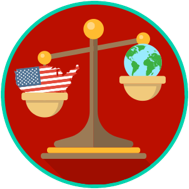 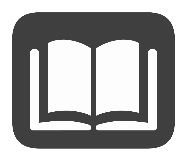 All forms of government have the same three powers: legislative, executive, and judicial. The differences between systems of government can be seen in how those powers are organized. Some forms of government put all three powers (legislative, executive, and judicial) in one place. Other forms of government divide up the powers among different branches of the government. Comparing and contrasting the similarities and differences among systems of government shows the advantages and disadvantages of each system.System of GovernmentDefinitionFederalA system of government where the power is shared between the central (national) government and the states. Citizens elect members of the legislative and executive branches, and some members of the judicial branch.ConfederalA system of government where the power is given to independent states. There is little or no central (national) power. Citizens elect members of the legislative and executive branches, and some members of the judicial branch.UnitaryA system of government where the national government (the “unit”) conducts all functions of government. The national government may choose to delegate powers to smaller government units, such as states. Some unitary governments hold power at the national level while other unitarygovernments delegate authority to regional/state and local governments.